Объявление об осуществлении закупок ИМН способом запроса ценовых предложений от 16.07.2019 г.Полное наименование и адрес местонахождения заказчика/организатора  закупок ГКП на ПХВ «Городской родильный дом №1» УЗ Алматы, г. Алматы, пр. Сейфуллина,492.Информация о закупе лекарственных средств, профилактических (иммунобиологические, диагностические, дезинфицирующие) препаратов, изделий медицинского назначения (количество и цена) указаны в приложении №1 к настоящему объявлению (перечень закупаемых товаров).К объявлению об осуществлении закупок способом запроса ценовых предложений (далее – объявление) прилагаются перечень закупаемых лекарственных средств, профилактических (иммунобиологические, диагностические, дезинфицирующие) препаратов, изделий медицинского назначения (Приложение №1 к объявлению), форма ценового предложения (Приложение 5 к объявлению) и являются неотъемлемой частью настоящего объявления.Ценовые предложения потенциальных поставщиков запечатанные в конверты, представляются по адресу: г.Алматы, пр.Сейфуллина, 492 приемная главного врача, каб. Государственных закупок, с 09 ч.00 мин. 17.07.2019 г. до 12 ч. 00 мин. 24.07.2019 г. (режим работы с 09 ч.00 мин. до 18.00 мин за исключением выходных дней и обеденного перерыва с 13 ч.00 мин. до 14 ч. 00 мин.)Потенциальные поставщики до истечения окончательного срока представления ценовых предложений вправе отзывать поданные ценовые предложения.Предоставление потенциальным поставщиком ценового предложения является формой выражения его согласия осуществить поставку товаров в соответствии с условиями, предусмотренными объявлением, проектом договора о закупках, технической спецификацией закупаемых товаров.Потенциальный поставщик для участия в закупках подает 1 (одно) ценовое предложение, которое содержит следующие документы:1) таблицу цен, подписанное и скрепленное печатью (при ее наличии) потенциального поставщика по форме согласно приложению к объявлению. В ценовое предложение потенциального поставщика включаются все расходы, предусмотренные проектом договора о закупках без учета НДС;Потенциальный поставщик-нерезидент Республики Казахстан предоставляет те же документы, предусмотренные объявлением, что и резиденты Республики Казахстан, либо документы, содержащие аналогичные сведения, с засвидетельствованным нотариусом переводом на язык объявления. При рассмотрении ценового предложения преимущество будет иметь перевод.8.  Ценовое предложение запечатывается в конверт и предоставляется потенциальным поставщиком организатору закупок в сроки и время, указанные в пункте 4 объявления.9.    На лицевой стороне запечатанного конверта с ценовым предложением потенциальный поставщик указывает:наименование, адрес местонахождения, контактный телефон, электронный адрес потенциального поставщика,наименование, адрес местонахождения организатора закупок,наименование закупок товаров для участия в которых предоставляется ценовое предложение потенциального поставщика.10.  Конверт с ценовым предложением, предоставленный после истечения установленного срока и/или с нарушением требований пункта 9 объявления, не регистрируется в журнале регистрации конвертов с ценовыми предложениями и возвращается потенциальному поставщику.11. Решение об утверждении итогов закупок товаров способом запроса ценовых предложений публикуется в течение 2 (двух) рабочих дней со дня его утверждения на интернет-ресурсе организатора закупок (www.roddom01.kz).12. Уполномоченный представитель организатора закупок: Карибаев Б.Х. экономист-специалист ГЗ тел: 292-11-75, эл. адрес:  zakup.roddom@mail.ruПриложение №1 қосымшасы№ лота  п/пКат.№Наименование товараКол-воЦена за упаковку, в тенге* Сумма,в тенге*1810201Гелевая карта Акросс для определения группы крови АВО прямым и перекрестным методом и резус-фактора DVI-/DVI+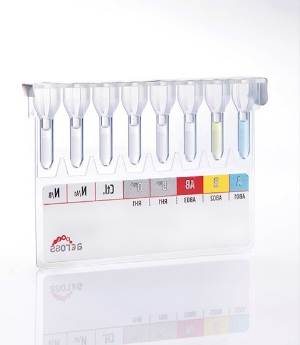 15(упаковка/50 шт.)52 470787 0502810215Гелевая карта Акросс для проведения прямой и непрямой пробы Кумбса (IgG+C3d)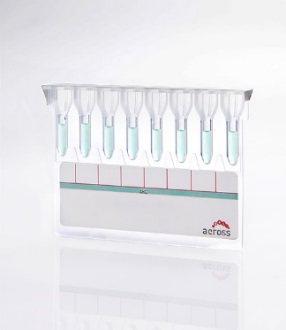 10(упаковка/50 шт.)76 320763 2003830100Раствор низкой ионной силы Акросс 100мл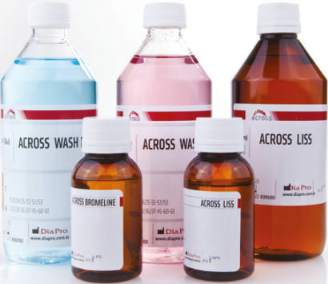 8 шт.14 978119 8244820101Стандартные эритроциты Акросс А1/В для определения группы крови АВО перекрестным методом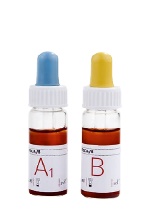 6(уп./2x10 мл)17 477104 8625820105Стандартные эритроциты Across для скрининга антител (4) (4x10 мл)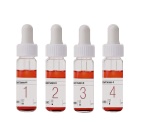 6(уп./4x10 мл)38 160228 960Итого сумма:Итого сумма:Итого сумма:Итого сумма:2 003 896